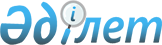 О расширении категории получателей услуг инватаксиПостановление акимата города Костаная Костанайской области от 14 мая 2024 года № 770. Зарегистрировано в Департаменте юстиции Костанайской области 24 мая 2024 года № 10212-10
      В соответствии с Законом Республики Казахстан "О местном государственном управлении и самоуправлении в Республике Казахстан", пунктом 31 Правил оказания услуг по перевозке лиц с инвалидностью автомобильным транспортом, утвержденных приказом исполняющего обязанности Министра транспорта и коммуникаций Республики Казахстан от 1 ноября 2013 года № 859 "Об утверждении Правил оказания услуг по перевозке лиц с инвалидностью автомобильным транспортом" (зарегистрировано в Реестре государственной регистрации нормативных правовых актов под № 8950) акимат города Костаная ПОСТАНОВЛЯЕТ:
      1. Расширить категории получателей услуг инватакси следующей категорией лиц:
      детям с инвалидностью, имеющим расстройство аутистического спектра.
      2. Государственному учреждению "Отдел занятости и социальных программ акимата города Костаная" в установленном законодательством Республики Казахстан порядке обеспечить:
      1) государственную регистрацию настоящего постановления в территориальном органе юстиции;
      2) размещение настоящего постановления на интернет-ресурсе акимата города Костаная после его официального опубликования.
      3. Контроль за исполнением настоящего постановления возложить на курирующего заместителя акима города Костаная.
      4. Настоящее постановление вводится в действие по истечении десяти календарных дней после дня его первого официального опубликования.
					© 2012. РГП на ПХВ «Институт законодательства и правовой информации Республики Казахстан» Министерства юстиции Республики Казахстан
				
      Аким города Костаная 

М. Жундубаев
